Liste du matériel scolaire pour la 4ème primaireDans un cartable à porter sur le dos (j’évite les gros cartables à roulettes), je prévois :1 stylo + cartouches (encre bleue)2 effaceurs1 Bic à 4 couleurs (bleu-noir-vert-rouge)	1 Bic à 4 couleurs (mauve-rose-turquoise-vert clair)	2 crayons ordinaires			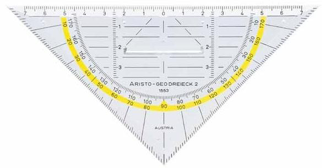 1 taille-crayon1gomme1 latte de 30 cm (pas en métal !)		1 équerre géométrique de type « aristo » 	1 compas1 pochette de marqueurs1 pochette de crayons de couleurs1 pochette de marqueurs fins « Velleda » pour tableau blanc.1 ardoise1 surligneur fluo « Stabilo »1 paire de ciseaux2 gros bâtons de colle « Pritt »1 classeur à anneaux de 3 cm1 gros classeur (A4 - à leviers)4 fardes à devis (avec des piques)1 cahier de brouillon2 grands blocs de feuilles A4 à carreaux 1cm/1cm1 paquet de 6 intercalaires en carton1 couverture A4 en plastique transparent pour le journal de classe1 couverture A4 bleue 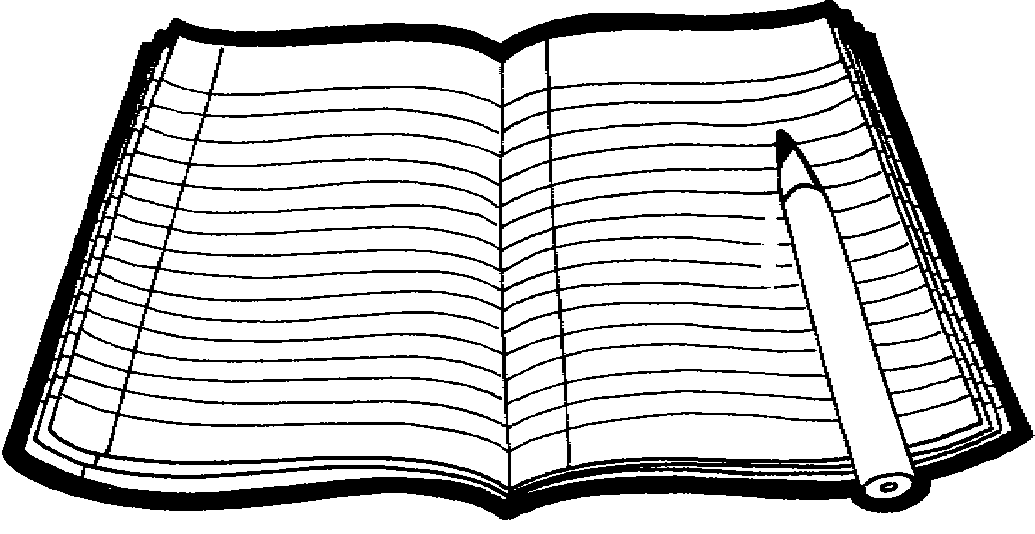 1 couverture A4 rouge1 couverture A5 verte1 farde à rabats A41 dictionnaire de poche1 Bescherelle de conjugaison3 boîtes de mouchoirs1 paquet de lingettes1 casier1 sac à dîner, 1 gourde et 1 boîte à tartines. Pour le vendredi 1er septembre 2021Tout le matériel doit être à l’école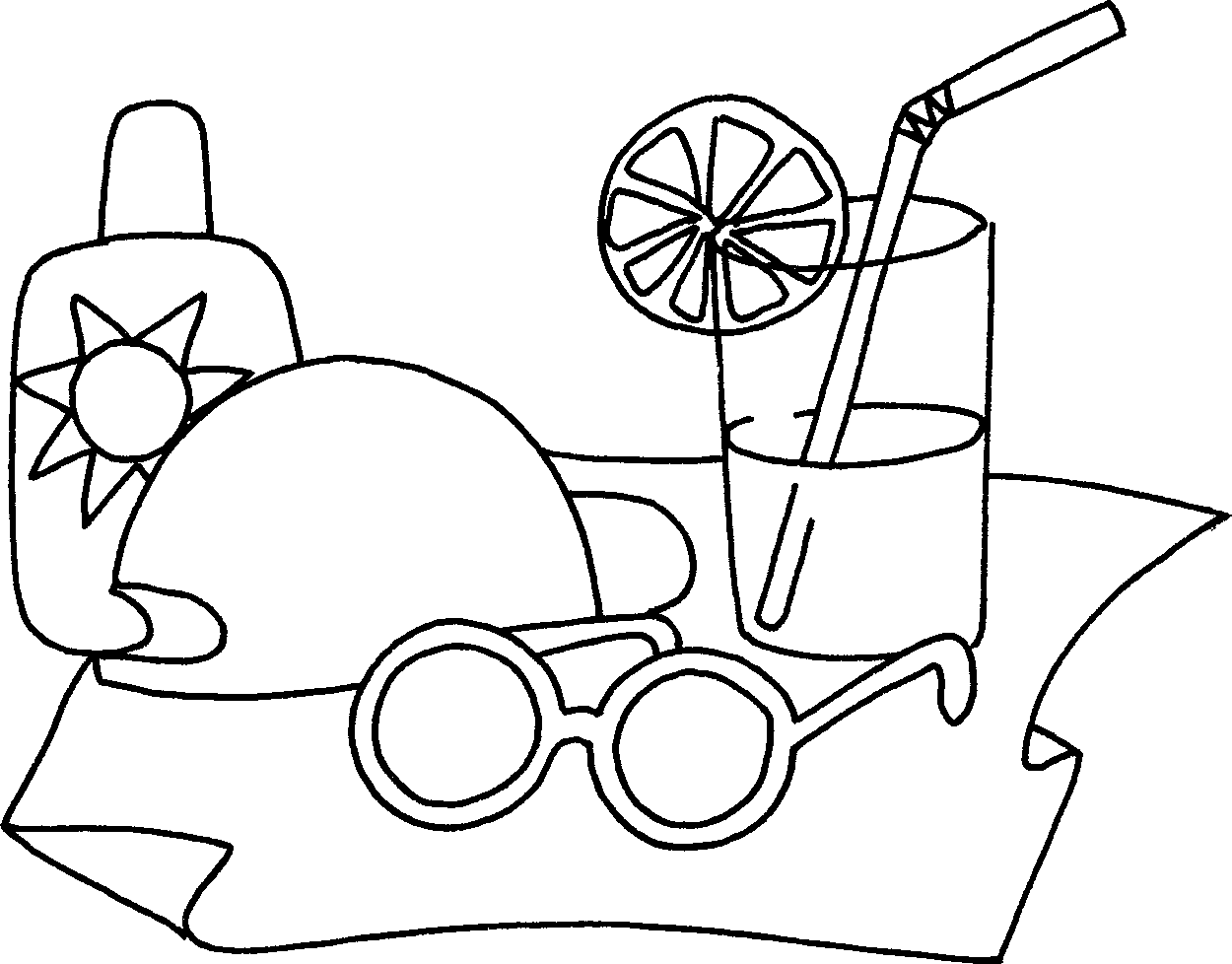 Tout le matériel doit être étiqueté au nom de l’enfantUn tout grand merci et bonnes vacances Les titulaires de 4ème année.Pour le sport, j’apporte : - 1 t-shirt blanc- 1 short- Des sandales de gymPour la natation, j’apporte : 	- 1 maillot- 1 bonnet de bain- 1 essuie de bain